ПЕРЕВОД 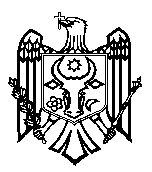 СЧЕТНАЯ ПАЛАТА РЕСПУБЛИКИ МОЛДОВАП О С Т А Н О В Л Е Н И Е №77от 23 декабря 2020 годапо Отчету аудита соответствия бюджетного процесса и управления публичным имуществом в рамках административно-территориальной единицы муниципий Сорока за 2019 год -----------------------------------------------------------------------------------------------Счетная палата, в присутствии г-жи Пилипецкий Лилии, примара муниципия Сорока; г-жи Калмацуй Сильвии, главного бухгалтера примэрии муниципия Сорока; г-жи Валентины Сенко, главного специалиста примэрии муниципия Сорока; г-на Дьячок Валериу, начальника Главного управления налогового администрирования Север Государственной налоговой службы; г-на Вадима Чебан, начальника Территориального бюро Сорока Государственной канцелярии; г-на Генадия Верлан, главного консультанта Управления Государственного казначейства Министерства финансов, а также других ответственных лиц, в рамках видео-заседания, организованного в связи с эпидемиологической ситуацией в Республике Молдова, руководствуясь ст.3 (1) и ст.5 (1) a) Закона об организации и функционировании Счетной палаты Республики Молдова, рассмотрела Отчет аудита соответствия бюджетного процесса и управления публичным имуществом в рамках административно-территориальной единицы муниципий Сорока за 2019 год.Аудиторская миссия была проведена на основании ст.31 (3) и (6), ст.32 Закона №260 от 07.12.2017 и в соответствии с Программой аудиторской деятельности Счетной палаты на 2020 год и Системой профессиональных деклараций INTOSAI, применяемых Счетной палатой. Целью аудита была оценка соответствия управления публичными финансовыми средствами и публичным имуществом аудируемым субъектом, по отношению к нормативным критериям законодательного характера.Рассмотрев Отчет аудита, Счетная палатаУСТАНОВИЛА:отсутствие системы внутреннего управленческого контроля на уровне примэрии, недостаточное взаимодействие со структурами Государственной налоговой службы и Агентства публичных услуг, а также ненадлежащее применение нормативных положений, которые обусловили недостатки в оценке и планировании бюджетных доходов и расходов, регистрации и администрировании имущества, осуществлении расходов и применении процедур. Исходя из вышеизложенного, на основании ст.14 (2), ст.15 d) и ст.37 (2) Закона №260 от 07.12.2017, Счетная палата  ПОСТАНОВЛЯЕТ: 1. Утвердить Отчет аудита соответствия бюджетного процесса и управления публичным имуществом в рамках административно-территориальной единицы муниципий Сорока за 2019 год, приложенный к настоящему Постановлению.2. Настоящее Постановление и Отчет аудита направить:2.1. Правительству Республики Молдова для информирования и принятия мер по мониторингу обеспечения внедрения аудиторских рекомендаций;2.2. Президенту Республики Молдова для информирования;2.3. Парламенту Республики Молдова для информирования и рассмотрения, в случае необходимости, в рамках парламентской комиссии по контролю за публичными финансами;2.4. Министерству финансов для информирования;2.5. Территориальному офису Сорока Государственной канцелярии для информирования;2.6. Государственной налоговой службе для информирования, и повторно  отмечается необходимость разработки четко определенных процедур, которые обеспечили бы обмен информацией с местными публичными органами по расчетам, выплатам, авансам и задолженностям, связанным с налогами и сборами, взимаемыми в местный бюджет, но управляемыми Государственной налоговой службой; 2.7. Муниципальному совету Сорока и примару муниципия Сорока для:2.7.1. рассмотрения результатов аудита на заседании Муниципального совета Сорока, с заслушиванием ответственных лиц по фактам, описанным в Отчетах аудита, а также с утверждением плана мер по устранению выявленных недостатков;2.7.2. внедрения аудиторских рекомендаций, представленных в Отчете аудита соответствия бюджетного процесса и управления публичным имуществом в рамках административно-территориальной единицы муниципий Сорока за 2019 год.3. Настоящее Постановление вступает в силу со дня опубликования в Официальном мониторе Республики Молдова и может быть обжаловано путем предварительного уведомления в адрес его эмитента в течение 30 дней со дня опубликования. В административном порядке Постановление может быть обжаловано в Суде Кишинэу, офис Рышкань (MD-2068, мун. Кишинэу, ул. Киев, 3), в 30-дневный срок со дня сообщения ответа на предварительное уведомление или с даты истечения срока, предусмотренного для его разрешения.4. О принятых мерах по выполнению подпункта 2.7. настоящего Постановления и внедрению рекомендаций из Отчета аудита соответствия бюджетного процесса и управления публичным имуществом в рамках административно-территориальной единицы муниципий Сорока за 2019 год проинформировать Счетную палату ежеквартально, в течение 9 месяцев со дня вступления в силу настоящего Постановления.5. Постановление и Отчет аудита соответствия бюджетного процесса и управления публичным имуществом в рамках административно-территориальной единицы муниципий Сорока за 2019 год опубликовать на официальном сайте Счетной палаты (http://www.ccrm.md/hotariri-si-rapoarte-1-95).Мариан ЛУПУ,Председатель